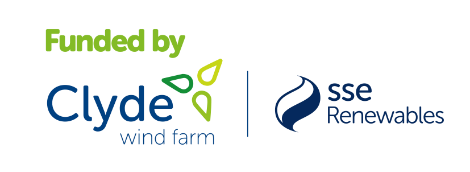 BANK DETAILS FORMName of Group:Name of applicant:Telephone number of applicant:Email address of applicant:Name of Bank:Branch:Sort Code:Account Number:Name on Account: